Violência Sexual: Análise de resultados em um serviço de referência da Região Norte.A violência sexual caracteriza-se pela violação dos direitos humanos, sexuais e reprodutivos, representando uma manifestação de domínio e subjugação sobre as vítimas. Essa forma de violência é exercida quando a vítima, mediante ameaças ou uso da força, é obrigada a participar, manter ou presenciar relação sexual indesejada. A região norte recorrentemente sofre com inúmeros casos de violência sexual, principalmente infantil, quer seja por incesto ou estupro propriamente.A estatística mundial estima incidência de cerca de 12 milhões/ano de vitimas deste tipo de crime. Aproximadamente 60% das mulheres no Brasil são submetidas a algum tipo de violência física ou sexual em qualquer grau, ao longo de suas vidas. E mulheres que sofrem violência doméstica pelo parceiro íntimo, apresentam maiores chances de sofrerem violência sexual. Apesar de toda publicidade e dos dados reveladores, estima-se que 10% dos casos de violência sexual são denunciados.Inúmeras são as justificativas para a subnotificação, não somente as chantagens e ameaças dos agressores às vítimas, ou a vergonha, mas também a humilhação e a sensação de culpa pelo ocorrido, associado à descrença na punição e o temor de um confronto com o agressor. Contribuem para isso também a morosidade institucional e dos trâmites legais, inibindo mais ainda as denúncias. Essas mulheres referem que a lentidão dos processos as deixam inseguras e em situação de vulnerabilidade.Diversos autores que destacam ampliação das pesquisas tanto quantitativas e quanto qualitativas voltadas para o dimensionamento do fenômeno da violência sexual, mas até o presente momento temos poucos trabalhos que descrevam taxas de prevalência e distribuição especial, e nenhum sobre a região norte. Este trabalho tem o objetivo de identificar características sócio demográficas de vítimas atendidas em serviço público de referência da região norte no estado do Amazonas.Tabela 1 - Distribuição das variáveis da violência sexual na cidade de Manaus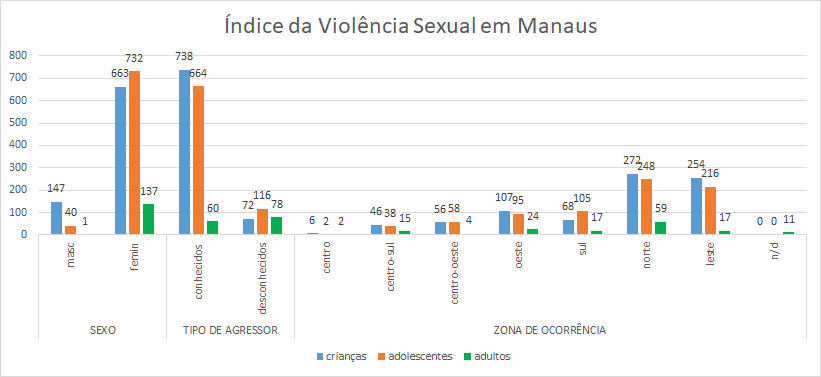 A pesquisa documental foi dividida em etapas. A primeira consistiu da análise dos números absolutos de incidência, levando-se em consideração: o sexo, a classe social, a área urbana onde a vítima reside e sua relação social com o abusador. O gráfico foi elaborado com base nos números de registros do Setor Psicossocial do Instituto Médico Legal do Amazonas.Da análise depreende-se que os registros das ocorrências de crime contra a liberdade sexual prevalecem entre as vítimas do sexo feminino. Enquanto 11% dos casos registrados são relativos às vítimas do sexo masculino, 89% são de vítimas do sexo feminino. Em relação à classe social os registros apontam para prevalência de classe econômica baixa, e poucos registros de classe econômica média. Não há registros para classe econômica alta.A região urbana da cidade de Manaus, capital do estado que mais gera registro de crime de abuso sexual é a zona norte, com 34%. A característica predominante nesta região é o alto índice populacional e as precárias moradias. O centro da cidade está em segundo lugar, com 28% dos registros. Nesta região, as moradias são mais heterogêneas, porém assemelha-se em número populacional. Porém, exceto para as regiões leste e área ignorada os registros são escassos, o que se leva a concluir que, embora a violência sexual esteja disseminada em toda a cidade, com preponderância em alguns bairros onde as precárias condições de moradia desorganizada prevalecem associadas ao número maior de moradores, podem favorecer o alto índice, entretanto, cabe um estudo posterior para confirmar ou afastar tal hipótese.Em relação ao vínculo com o agressor, os registros apontam para 266 casos em que a vítima e o agressor mantinham uma relação social por amizade ou parentesco. Para o abusador desconhecido são 266 vítimas e 254 vítimas para padrastos, ou seja, abusador conhecido. A relação afetiva com o agressor conhecido é a mais agravante, quando se trata de crianças e adolescentes.Os dados tabulados em tabela do Excell (Microsoft®) foram extraídos das fichas individuais de atendimento realizado concomitantemente com a perícia Médico-Legal, durante a escuta emergencial, oferecida às vítimas de abuso sexual, pelo setor Psicossocial do Instituto Médico Legal do Amazonas, em funcionamento desde o ano de 2014.REFERÊNCIAS BIBLIOGRÁFICASContreras JM, Bott S, Guedes A, Dartnall E. Violencia sexual en Latinoamérica y El Caribe: Análisis de datos secundarios. Iniciativa de Investigación sobre la Violencia Sexual. [Internet] 2010; [acesso em 18/mar/2013]. Disponível: <http://www.oas.org/dsp/documentos/Observatorio/violencia_sexual_la_y_caribe_2.pdf>.ALGERI, S; SOUZA, L.M. Violência contra crianças e adolescentes: um desafio no cotidiano da equipe de enfermagem. Revista latino-americana de enfermagem. Ribeirão Preto. Vol. 14, n. 4, p. 625-631, 2006.SANDERSON, C. The Seduction of Children: Empowering Parents and Teachers to Protect Children from Child Sexual Abuse. New York: Basic Books, 2004.LANDINI, Tatiana Savoia. Pedófilo, quem és? A pedofilia na mídia impressa. Cad. Saúde Pública [online]. 2003, vol.19, suppl.2, pp.S273-S282.BAZON, M. R. Estudos epidemiológicos de maus-tratos com base nas informações colhidas junto ao setor educacional. In: Lucia Cavalcanti de A. Williams e Elaine Aparecida C. Araújo. (Org.). Prevenção do abuso sexual infantil: um enfoque interdisciplinar. 1ed.Curitiba: Juruá, 2009, v. 1, p. 136-149.SAFFIOTI, H.I.B. Contribuições feministas para o estudo da violência de gênero. Cadernos Pagu, 16, p.115-136, 2001.RIBEIRO, M.N.S. De leprosário a bairro: reprodução social em espaços de segregação na colônia Antonio Aleixo (Manaus-AM). Doutorado em Geografia Humana. USP: São Paulo, 2011.WHO, World Health Organization. Global and regional estimates of violence against women: prevalence
and health effects of intimate partner violence and non-partner sexual violence. Geneva. [Internet] 2013; [acesso em 05/ago/2014]. Disponível: <http://apps.who.int/iris/bitstream/10665/85239/1/9789241564625_eng.pdf?ua=1>. MS, Ministério da Saúde (BR). Secretaria de Atenção à Saúde. Departamento de Ações Programáticas
Estratégicas. Prevenção e tratamento dos agravos resultantes da violência sexual contra mulheres e meninas: norma técnica. Ministério da Saúde. Secretaria de Atenção à Saúde. 3ª ed. Brasília: Editora
do Ministério da Saúde, 2012.AMARIJO, C.L.; ACOSTA, D.F.; SILVA, C.D.; GOMES, V.L.O. Fatores associados à violência sexual contra mulheres: análise de ocorrências policiais. Cogitare Enferm. v. 19, n. 4, p. 761-767, 2014.Cerqueira, D.; Coelho, d.s.c. Estupro no Brasil: uma radiografia segundo os dados da Saúde. Disponível: http://www.ipea.gov.br/portal/images/stories/PDFs/nota_tecnica/140327_notatecnicadiest11.pdf. 2014.Moura MAV, Albuquerque Netto L, Souza MHN. Perfil sociodemográfico de mulheres em situação de violência assistidas nas delegacias especializadas. Esc. Anna Nery. 2012;16 (3):435 – 442.Tavares MS, Sardenberg CMB, Gomes MQC. Feminismo, estado e política de enfrentamento à
violencia contra mulheres: monitorando a Lei Maria da Penha. Estud. fem. [Internet] 2012; [acesso em 15/abr2013]. Disponível: http://www.tanianavarroswain.com.br/labrys/labrys20/brasil/lei%20MP.htm .